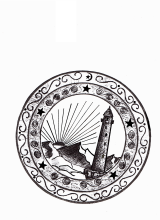 В соответствии с планом работ по реализации Единой Концепции духовно-нравственного воспитания подрастающего поколения и молодежи во 2-м квартале 2019 года проведены следующие мероприятия:14 мая в актовом зале СОШ №48 проведена тематическая лекция «Благородный нрав – путь к постижению истины!». На лекции выступил работник культуры Дигаев Д.Х.: - «Духовный человек – это человек с сильным характером, ответственный за порученное дело, за судьбы других, за будущее своего народа. Это человек, который приобщен к гуманистическим ценностям мировой культуры, культуры других народов, но, прежде всего, – знающий свою собственную культуру, свои истоки…»21 июня в «РЦКиИ» г. Грозный проведена  беседа «Стойкость и терпение в воспитании себя». На беседе для сотрудников учреждений «РКЦиИ» З. Адушаев ознакомил слушателей с психологическими факторами, способствующими укреплению и благосостоянию душевных качеств. «Характер человека по истечению его жизни всегда складывается по-разному, кому-то достаточно причинить боль, нанесенную словом или делом, одни меняются после потери дорогих и любимых им людей, и самое важное в таких моментах, проявить терпение, сохранить спокойствие, и благодарить Господа за те блага, что ему дарованы, ведь за каждое испытание – человек обучается жизни и получает награду». Общее количество посетителей 126чел.              Директор                                                                             Хаджиев Р.М.Адушаев Заур Исаевич, старший научный сотрудник отдела использования и популяризации ОКНТел: (8712) 22-29-61 Email: argmz@mail.ru   Министерство культурыЧеченской Республики Государственное бюджетное учреждение «АРГУНСКИЙГОСУДАРСТВЕННЫЙ ИСТОРИКО-АРХИТЕКТУРНЫЙ И ПРИРОДНЫЙ              МУЗЕЙ-ЗАПОВЕДНИК»(ГБУ «АРГУНСКИЙ МУЗЕЙ-ЗАПОВЕДНИК»)Нохчийн Республикинкультурин МинистерствоПачхьалкхан бюджетни учреждени«ИСТОРИН-АРХИТЕКТУРАН А, IАЛАМАН А, ПАЧХЬАЛКХАН АРГУНСКИ МУЗЕЙ-ЗАПОВЕДНИК»(ПБУ «АРГУНСКИ МУЗЕЙ-ЗАПОВЕДНИК»)Деловой ур., 19/65, Ленински кIошт,Соьлжа-ГIала, Нохчийн Республика, 364020;тел.: (8712) 22-29-61; е-mail: argmz@mail.ruhttp:// zapovednik-chr/.ruОКПО 45266847; ОГРН 1022002546642;ИНН/КПП2015000381/201501001               Деловая ул., 19/65, Ленинский район, г. Грозный, Чеченская Республика, 364020;тел.: (8712) 22-29-61; E-mail: argmz@mail.ruhttp://zapovednik-chr/.ruОКПО 49490903; ОГРН 1032001204212;ИНН/КПП2014026570/201401001Нохчийн Республикинкультурин МинистерствоПачхьалкхан бюджетни учреждени«ИСТОРИН-АРХИТЕКТУРАН А, IАЛАМАН А, ПАЧХЬАЛКХАН АРГУНСКИ МУЗЕЙ-ЗАПОВЕДНИК»(ПБУ «АРГУНСКИ МУЗЕЙ-ЗАПОВЕДНИК»)Деловой ур., 19/65, Ленински кIошт,Соьлжа-ГIала, Нохчийн Республика, 364020;тел.: (8712) 22-29-61; е-mail: argmz@mail.ruhttp:// zapovednik-chr/.ruОКПО 45266847; ОГРН 1022002546642;ИНН/КПП2015000381/201501001№На №На №отМинистерство культурыЧеченской РеспубликиОтдел социально-культурнойдеятельности